You will hear a woman called Jane Deeth talking about contemporary art. For questions 1 – 8, complete the sentences with a word or short phrase.Jane is particularly interested to know how the shark 1) ___________________Many people think that contemporary art is 2) ___________________, a con trick or an elitist game.Jane quotes a statistic that the average time people spend looking at art is just 5 seconds if they 3 ___________________ at all.According to Jane contemporary art really has things it wants the world to hear and there are 4) ___________________ for not listening.A 52 year old woman tried to destroy Martin Creed’s Turner Prize winning artwork because she thought it was an 5) ___________________ with real talent.A lot of people say that Tracey Emin’s My Bed reminds them of 6) ___________________According to Socrates, a life unexamined is 7) ___________________The process for looking at contemporary art is as follows: stop and listen to the art’s bad behaviour, name what you don’t like, examine why you don’t like those things8) ___________________ about the things you don’t like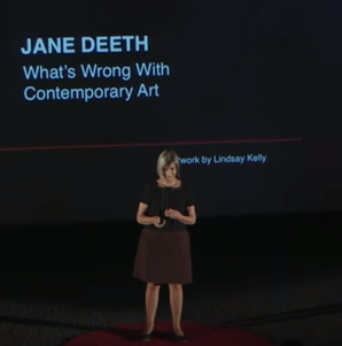 It’s as simple as that!